Worked as a Showroom Sales Representative in Citizen Watch Company. India (Since: Sep 2015 to Oct 2016) Job ResponsibilitiesClassify the market levelSubmits orders by referring to price lists and product literature.Checking the stocks availability.Explain the offers to the customers and dealers Monitors competition by gathering current marketplace information on pricing, products, new products, delivery schedules, merchandising techniques, etc..Shows the new models and upcoming offers to the customers and dealersAchieving the given target in salesHelp management in forthcoming products and discuss on special promotions.Record sales and order information and report the same to the sales department.Adjusts content of sales presentations by studying the type of sales outlet or trade factor.Worked as a Indoor Sales Executive in Maimoon Watch Company. India (Since: July 2014 to Aug 2015)       Job ResponsibilitiesMaking good relationship with customers.Maintaining and developing relationships with existing customers in person and via telephone calls and emailsChecking the quantities of goods on display and in stockCollection and billingDeveloped ideas and created offers for supplements and features.Successfully operated in a complex sales matrix.Organized detailed record keepingMonitored and managed store inventoryWorked as Senior Customer Service Executive in SM Marains PVT.LTD. India      (Since: Feb-2012 to Jun-2014)      Job ResponsibilitiesPerforms the necessary filling.Identify and assess customer's needs to achieve satisfactionHandle complaints, provide appropriate solutions and alternatives within the time limits, follow  up to  ensure resolution.Performed a variety of concurrent tasks, handled escalations, time critical issues, maintained time    sensitive records and created reports.Answered multiple console telephone system.Reporting person Asst Manager.Worked as Customer Relation officer in Hinduja Global Solution (Domestic),      (Since: April-2010 to Dec-2011)       Job ResponsibilitiesWorked well with a team of 12 peopleMaintained attendance expectationsMaintained expectations regarding call quality and resolution timeMulti-tasked systems while providing service and resolving customer issues, upgrades, etcReceived several perfect customer feedback ratingsTravelling and exploring new placesMartial Arts        I hereby declare that the above written particulars are true to the best of my knowledge and belief.	Language KnownEnglish - (Speak, Read & Write)Hindi    - (Speak, Read & Write)Tamil   - (Speak, Read & Write)Present Visa Status           Long Term VisaDate of issue : 14 Feb 2017     To obtain an excellent career in the industry and to be in a good          position in a developing organization, this gives me an opportunity to show the best of my ability and skills practically with hand work and dedication.Working SummaryMY PASSIONDECLARATION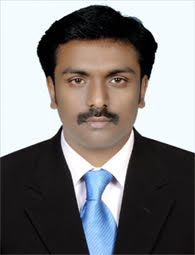 